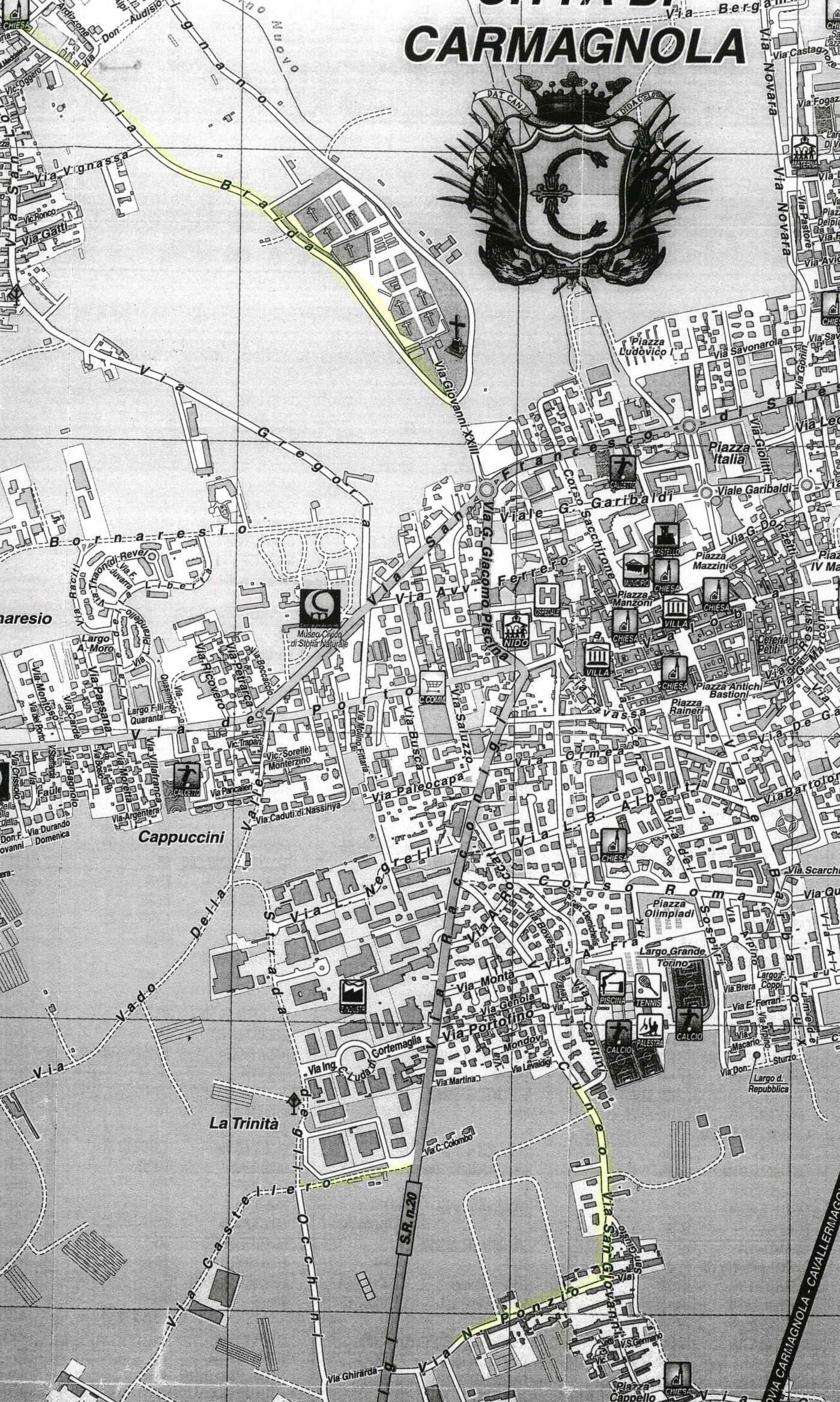 SPAZZAMENTO MANUALEAREA BLU ZONA 8SPAZZAMENTO MANUALEAREA BLU ZONA 8SPAZZAMENTO MANUALEAREA BLU ZONA 8SPAZZAMENTO MANUALEAREA BLU ZONA 8SPAZZAMENTO MANUALEAREA BLU ZONA 8SPAZZAMENTO MANUALEAREA BLU ZONA 812/BLU Lunghezza ZONA 8Via Braida12/blu           254,70          1,00 Via Braida12/blu           253,30          1,00 Via Braida12/blu           253,44          1,00 Via Braida12/blu           251,44          1,00 Via Braida12/blu           256,94          1,00 Via Castellero12/blu           261,03          1,00 Via Cuneo12/blu           255,47          1,00 Via Cuneo12/blu           185,23          1,00 Via N. Ponzio12/blu             51,58          1,00 Via N. Ponzio12/blu           255,65          1,00 